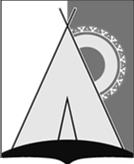 СОВЕТ ДЕПУТАТОВ СЕЛЬСКОГО ПОСЕЛЕНИЯ РУССКИНСКАЯСургутского муниципального районаХанты - Мансийского автономного округа – ЮгрыРЕШЕНИЕ «27»  апреля  2023 года							                      №  189 д. РусскинскаяОб утверждении Порядка осуществления внешней проверки годового отчета об исполнении бюджета РусскинскаяВ соответствии с пунктом 2 статьи 264.4 Бюджетного кодекса Российской Федерации, Федеральным законом от 07.02.2011 №6-ФЗ «Об общих принципах организации и деятельности контрольно-счетных органов субъектов Российской Федерации и муниципальных образований», решением Совета депутатов сельского поселения Русскинская от 08.08.2022 №148 «Об утверждении Положения о бюджетном процессе  в муниципальном образовании сельское поселение Русскинская»Совет депутатов сельского поселения Русскинская решил:1. Утвердить Порядок осуществления внешней проверки годового отчета об исполнении бюджета администрации сельского поселения Русскинская согласно приложению к настоящему решению.2. Обнародовать настоящее решение и разместить на официальном сайте органов местного самоуправления сельского поселения Русскинская.3. Настоящее решение вступает в силу после его обнародования.Исполняющий полномочия главы сельского поселения Русскинская			 		М.В. МарининаПриложение  к решению Совета депутатов сельского поселения Русскинская от «27» апреля 2023года  № 189Порядок осуществления внешней проверки годового отчёта об исполнении бюджета администрации сельского поселения РусскинскаяСтатья 1. Общие положения1. Порядок осуществления внешней проверки годового отчёта об исполнении бюджета администрации сельского поселения Русскинская разработан в соответствии с Бюджетным кодексом Российской Федерации, Федеральным законом от 07.02.2011 №6-ФЗ «Об общих принципах организации и деятельности контрольно-счетных органов субъектов Российской Федерации и муниципальных образований», решением Совета депутатов сельского поселения Русскинская от 08.08.2022 №148 «Об утверждении Положения о бюджетном процессе в муниципальном образовании сельское поселение Русскинская».2. Внешняя проверка годового отчёта об исполнении бюджета администрации сельского поселения Русскинская за отчетный год (далее по тексту - внешняя проверка) осуществляется контрольно-счетным органом Сургутского района (далее - контрольно-счетный орган) на основании соглашения с Думой Сургутского района о передаче контрольно-счетному органу Сургутского района полномочий контрольно-счетного органа поселения по осуществлению внешнего муниципального финансового контроля (далее - Соглашение).Внешняя проверка является составной частью бюджетного процесса, и представляет собой организацию проведения внешней проверки бюджетной отчётности главных распорядителей бюджетных средств, главных администраторов доходов бюджета, главных администраторов источников финансирования дефицита бюджета (далее - главные администраторы бюджетных средств), подготовку заключения на годовой отчёт об исполнении бюджета поселения. Статья 2. Предмет внешней проверки Предметом внешней проверки являются:- годовой отчёт об исполнении бюджета за отчётный год (далее по тексту - годовой отчёт об исполнении бюджета);- годовая бюджетная отчётность главных администраторов бюджетных средств (далее - годовая бюджетная отчётность об исполнении бюджета). Статья 3. Объекты внешней проверки годового отчёта об исполнении бюджета Объектами внешней проверки годового отчёта являются главные администраторы бюджетных средств поселения. Статья 4. Цель внешней проверки годового отчёта об исполнении бюджета Целью внешней проверки годового отчёта является контроль за достоверностью, полнотой и соответствием нормативным требованиям составления и представления годового отчёта об исполнении бюджета. Статья 5. Задачи внешней проверки годового отчёта об исполнении бюджета Задачами внешней проверки годового отчёта являются:1) проверка соблюдения требований к порядку составления и представления годовой бюджетной отчётности об исполнении бюджета;2) проверка и анализ исполнения бюджета по данным годового отчёта;3) установление соответствия фактического исполнения бюджета его плановым назначениям, установленным решением Совета депутатов поселения о бюджете поселения на текущий финансовый год и на плановый период;4) проверка соблюдения требований (ограничений) законодательства по основным параметрам (показателям) бюджета;5) выявление нарушений и отклонений в процессах исполнения бюджета, своевременное предупреждение факторов, способных негативно повлиять на реализацию бюджетного процесса в поселении;6) решение прочих экспертно-аналитических задач, направленных на совершенствование бюджетного процесса в целом;7) подготовка заключения на годовой отчёт об исполнении бюджета. Статья 6. Формы и методы осуществления внешней проверки годового отчёта об исполнении бюджета 1. Внешняя проверка годового отчёта об исполнении бюджета проводится в форме экспертно-аналитических мероприятий (процедур) по анализу данных годовой бюджетной отчётности об исполнении бюджета и иной информации об исполнении бюджета на основании представленных документов (информации) с применением комбинации сплошного и выборочного способа осуществления экспертно-аналитических мероприятий (процедур).Определение способа осуществления внешней проверки годового отчёта об исполнении бюджета зависит от результатов предварительного изучения деятельности объектов проверки, а также возможностей организационного, материально-технического и кадрового обеспечения контрольно-счётного органа.3. Основным методологическим принципом является сопоставление информации, полученной по конкретным видам доходов, направлениям расходования средств бюджета поселения, с данными, содержащимися в бухгалтерских, отчётных и иных документах объектов контроля, сопоставление с данными за предыдущие периоды. Статья 7. Организация внешней проверки годового отчёта об исполнении бюджета 1. Внешняя проверка годового отчёта об исполнении бюджета проводится на основании плана работы контрольно-счётного органа на текущий год.2. Внешняя проверка годового отчёта об исполнении бюджета включает в себя:проверку годового отчёта об исполнении бюджета;проверку годовой бюджетной отчётности об исполнении бюджета;подготовку заключения на годовой отчёт об исполнении бюджета.3. Организация внешней проверки годового отчёта об исполнении бюджета включает следующие этапы:подготовительный;основной;заключительный.4. На подготовительном этапе проводится:сбор и изучение правовой базы, регламентирующей исполнение бюджета;изучение полученной информации и сведений по запросам, итогов осуществления контрольных мероприятий в течение года.5. Основной этап внешней проверки годового отчёта об исполнении бюджета включает в себя:анализ данных годового отчёта об исполнении бюджета;анализ данных годовой бюджетной отчётности об исполнении бюджета.6. На заключительном этапе оформляется заключение контрольно-счётного органа на годовой отчёт об исполнении бюджета. Статья 8. Основные принципы и требования к осуществлению внешней проверки годового отчёта об исполнении бюджета 1. Администрация поселения представляет в контрольно-счётный орган годовой отчёт об исполнении бюджета, годовую бюджетную отчётность об исполнении бюджета в срок не позднее 01 апреля текущего финансового года на бумажных носителях и в электронном виде.2. Внешняя проверка годового отчёта об исполнении бюджета проводится в срок, не превышающий одного месяца со дня представления документов в контрольно-счётный орган.3. По итогам внешней проверки годового отчёта об исполнении бюджета контрольно-счётный орган в пределах срока, указанного в пункте 2 настоящей статьи, готовит заключение на годовой отчёт об исполнении бюджета с учётом данных внешней проверки годовой бюджетной отчётности об исполнении бюджета. Заключение на годовой отчёт об исполнении бюджета подписывается руководителем контрольно-счётного органа и представляется в Совет депутатов поселения с одновременным направлением в администрацию поселения.4. При осуществлении внешней проверки годового отчёта об исполнении бюджета необходимо руководствоваться нормами бюджетного законодательства Российской Федерации, Ханты-Мансийского автономного округа - Югры, муниципальными правовыми актами Сургутского района и поселения.5. С целью получения достаточных надлежащих доказательств, необходимых для формулирования обоснованных выводов и формирования заключения на годовой отчёт об исполнении бюджета, контрольно-счётный орган вправе в пределах своих полномочий запрашивать дополнительную информацию и документы у участников бюджетного процесса. Запрашиваемая дополнительная информация и документы представляются в срок, установленный контрольно-счётным органом.6. Ответственные лица контрольно-счётного органа по проверке годового отчёта вправе получать письменные разъяснения от руководителей проверяемых объектов по всем вопросам, являющимся существенными для целей внешней проверки годового отчёта об исполнении бюджета, если предполагается, что получить достаточные надлежащие доказательства другим путём не представляется возможным.